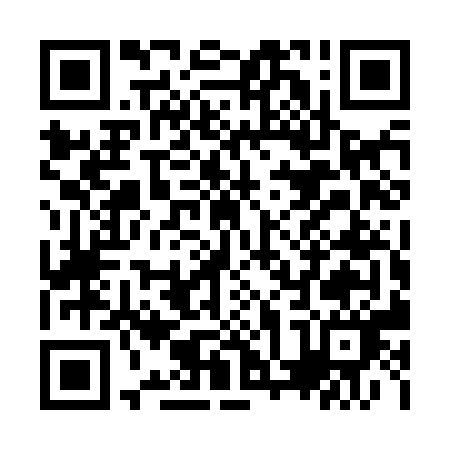 Prayer times for Zwinderen, NetherlandsMon 1 Jul 2024 - Wed 31 Jul 2024High Latitude Method: Angle Based RulePrayer Calculation Method: Muslim World LeagueAsar Calculation Method: HanafiPrayer times provided by https://www.salahtimes.comDateDayFajrSunriseDhuhrAsrMaghribIsha1Mon3:045:141:377:1610:0012:032Tue3:045:151:377:1610:0012:033Wed3:055:151:387:1610:0012:034Thu3:055:161:387:169:5912:035Fri3:065:171:387:169:5812:036Sat3:065:181:387:159:5812:037Sun3:065:191:387:159:5712:028Mon3:075:201:387:159:5612:029Tue3:075:211:397:149:5612:0210Wed3:085:221:397:149:5512:0211Thu3:095:231:397:149:5412:0112Fri3:095:241:397:139:5312:0113Sat3:105:261:397:139:5212:0114Sun3:105:271:397:129:5112:0015Mon3:115:281:397:129:5012:0016Tue3:115:291:397:119:4911:5917Wed3:125:311:407:119:4811:5918Thu3:125:321:407:109:4611:5819Fri3:135:331:407:099:4511:5820Sat3:145:351:407:099:4411:5721Sun3:145:361:407:089:4311:5722Mon3:155:381:407:079:4111:5623Tue3:155:391:407:069:4011:5624Wed3:165:411:407:069:3811:5525Thu3:175:421:407:059:3711:5426Fri3:175:441:407:049:3511:5427Sat3:185:451:407:039:3411:5328Sun3:185:471:407:029:3211:5229Mon3:195:481:407:019:3111:5230Tue3:195:501:407:009:2911:5131Wed3:205:511:406:599:2711:50